          «Юный Эрудит» (дошкольники) 5 лет 2022В каждом прямоугольнике дорисуй или зачеркни столько предметов, чтобы их количество соответствовало числу в квадрате.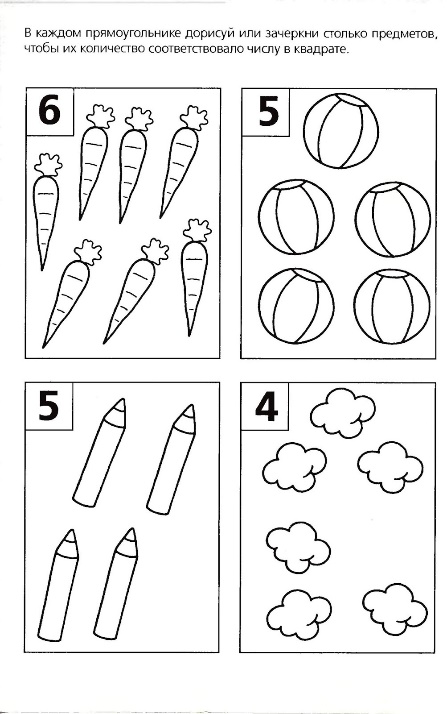 Пронумеруй стручки горохапо порядку – от самого длинного до самого короткого.                  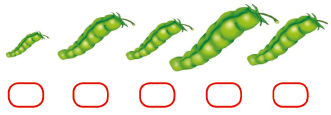 Сосчитай фигуры и раскрась.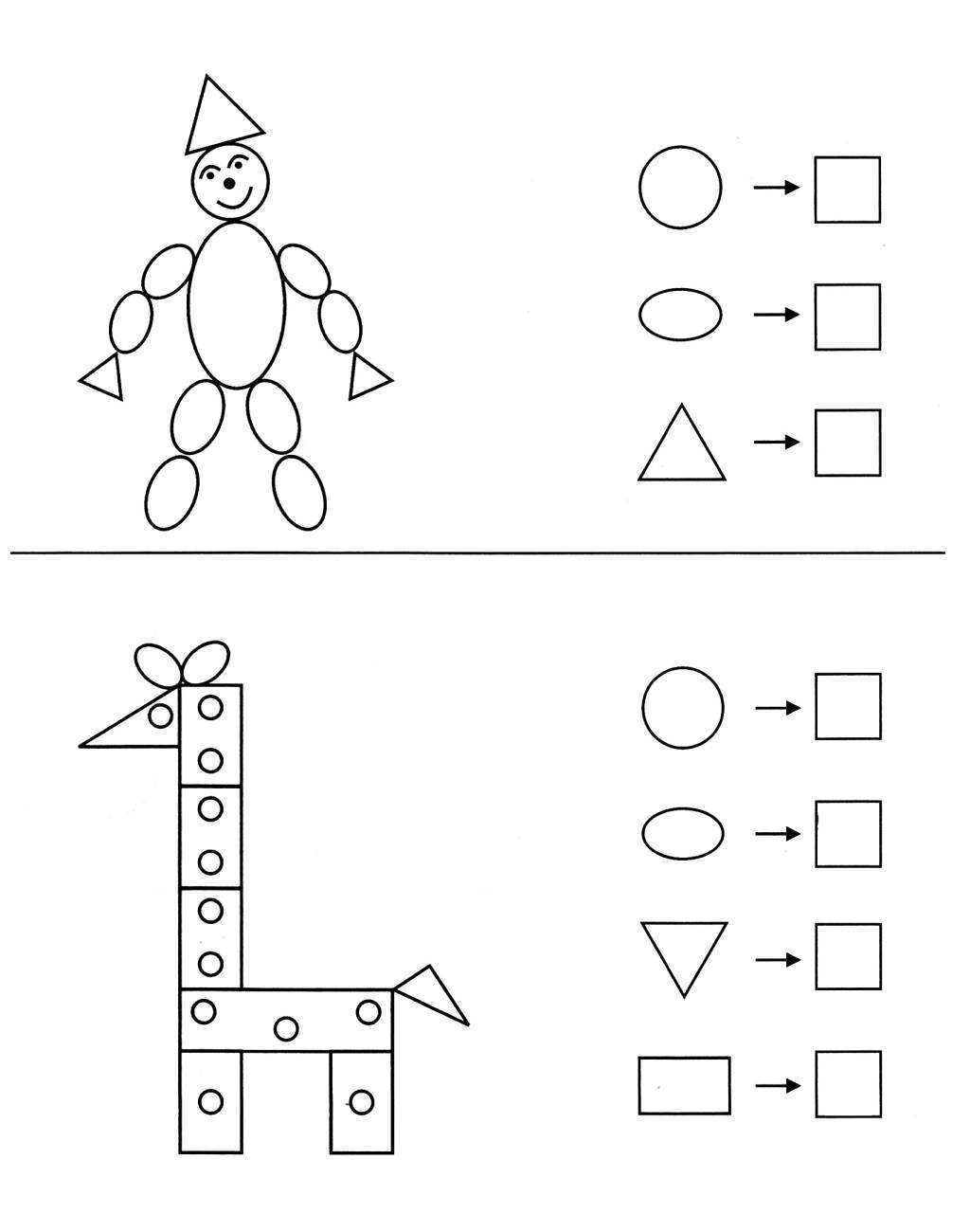 Найди только овощи. Раскрась их.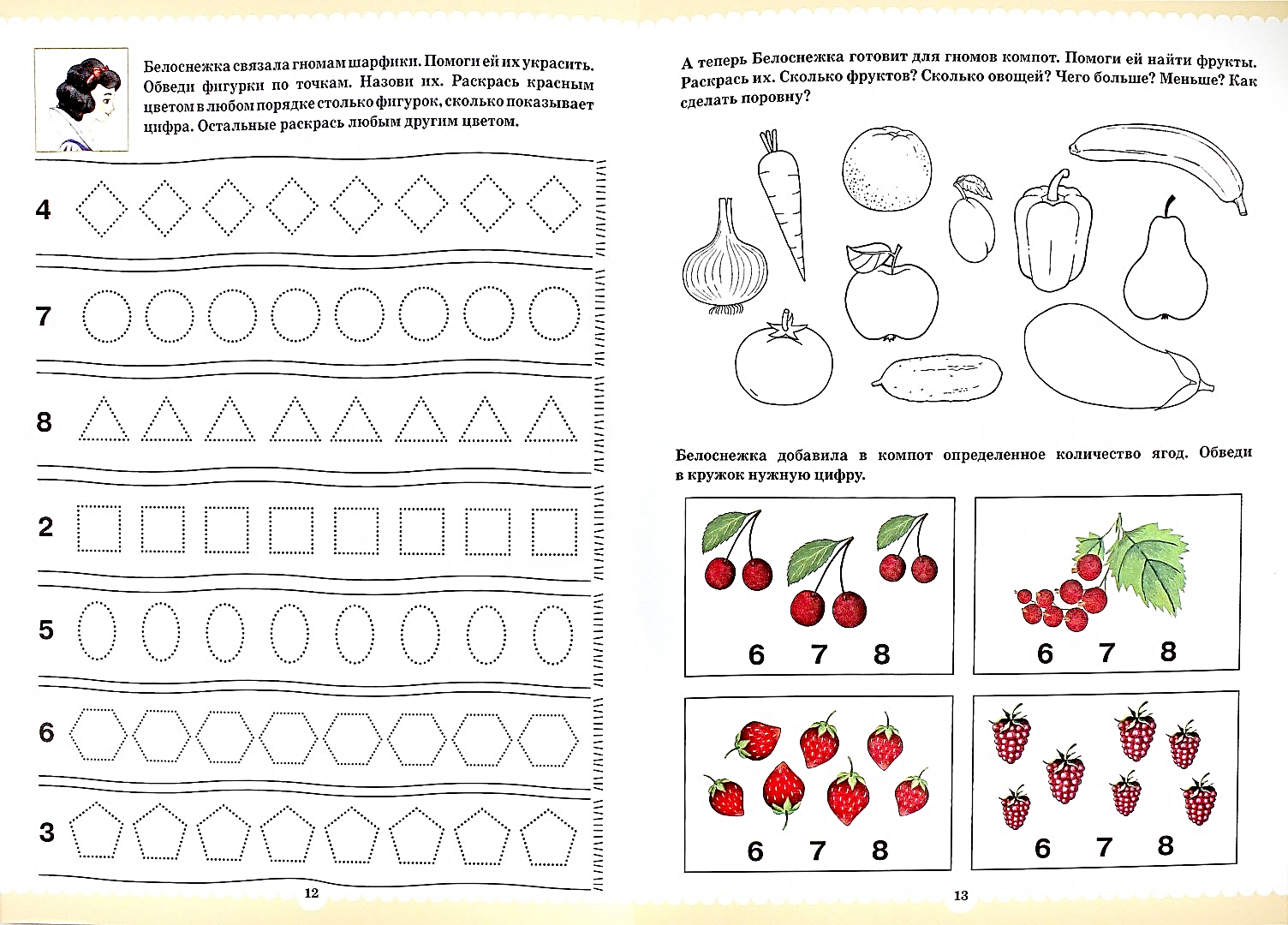   Какая новая картинка в каждом следующем ряду по сравнению с предыдущдим? Подчеркни ее и напиши, какая она по счету.  На что указывает стрелка. Выбери подходящий рисунок. 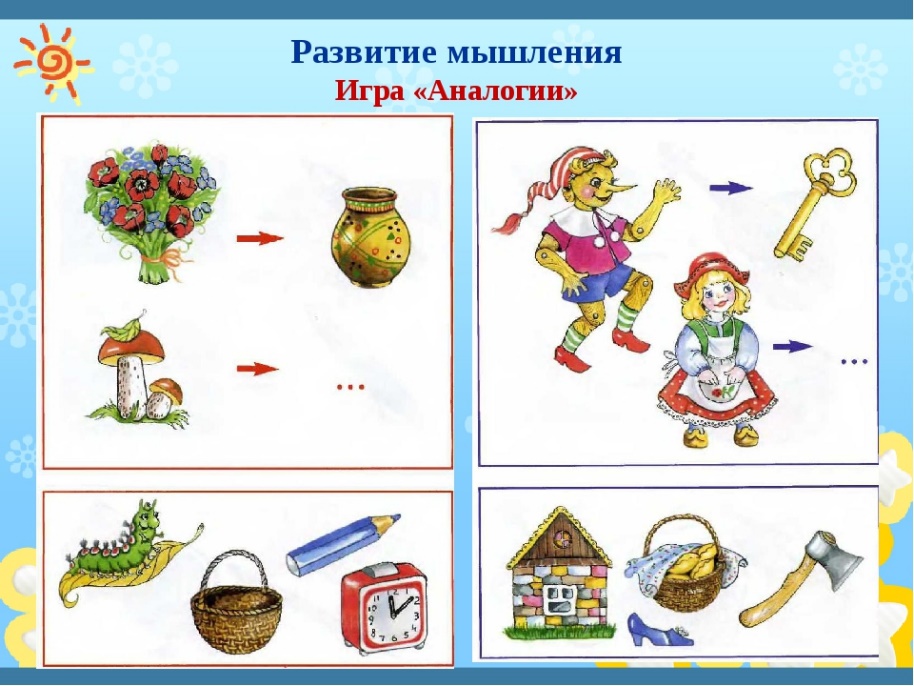 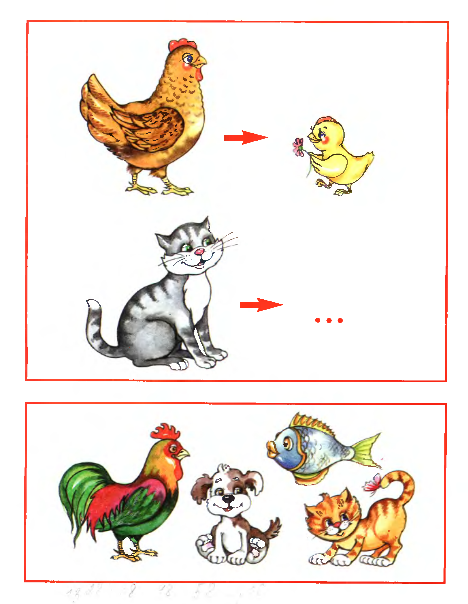 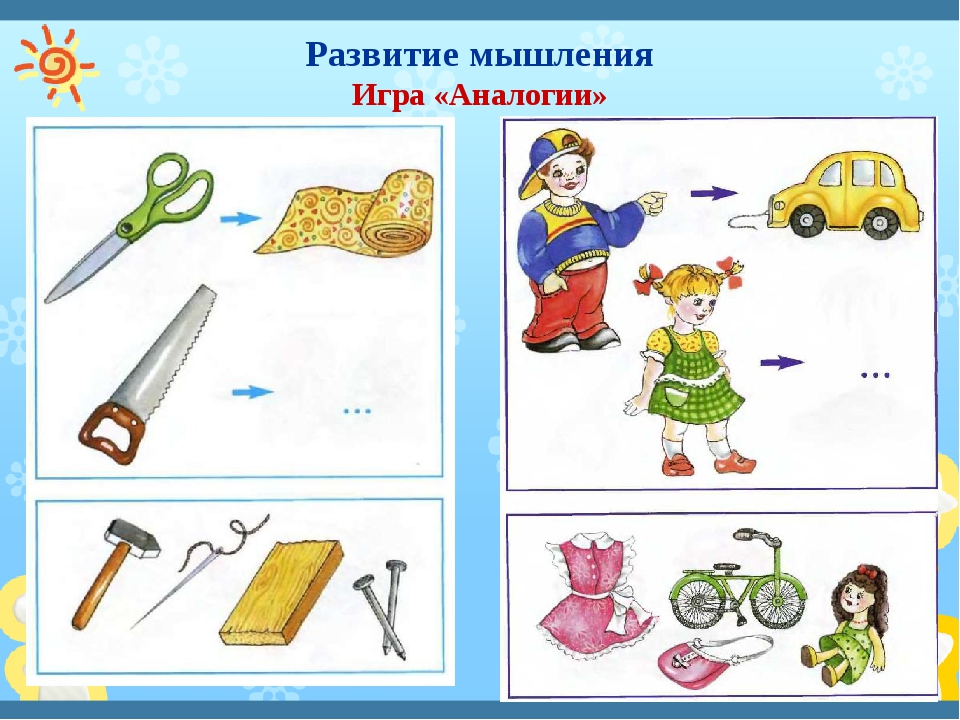 Найди лишний предмет.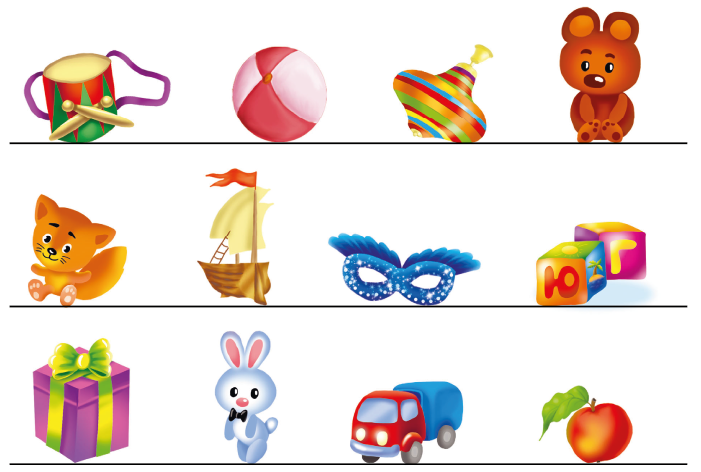 Выполни задание.Дорисуй  (раскрась) четвертый предмет.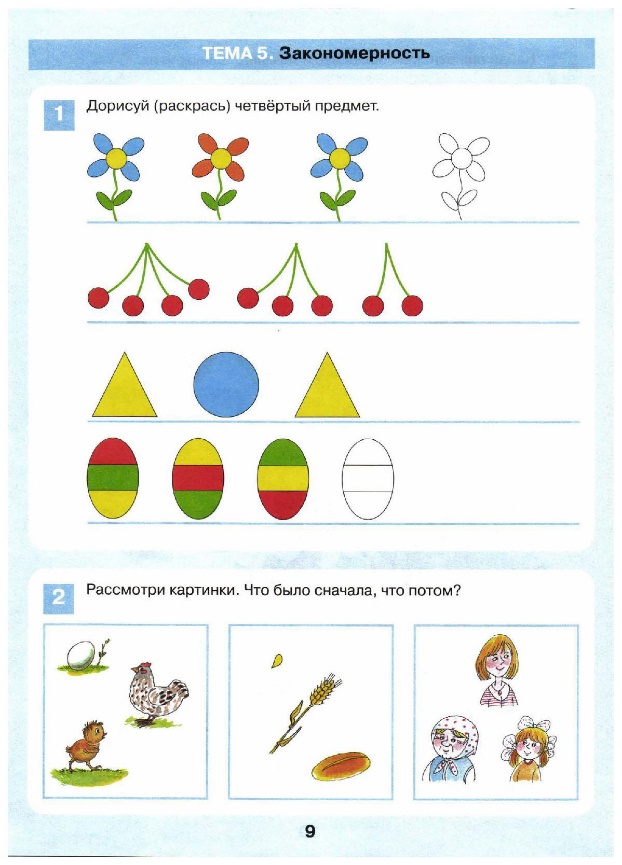 Найди сказочному герою его предмет и соедини стрелкой.        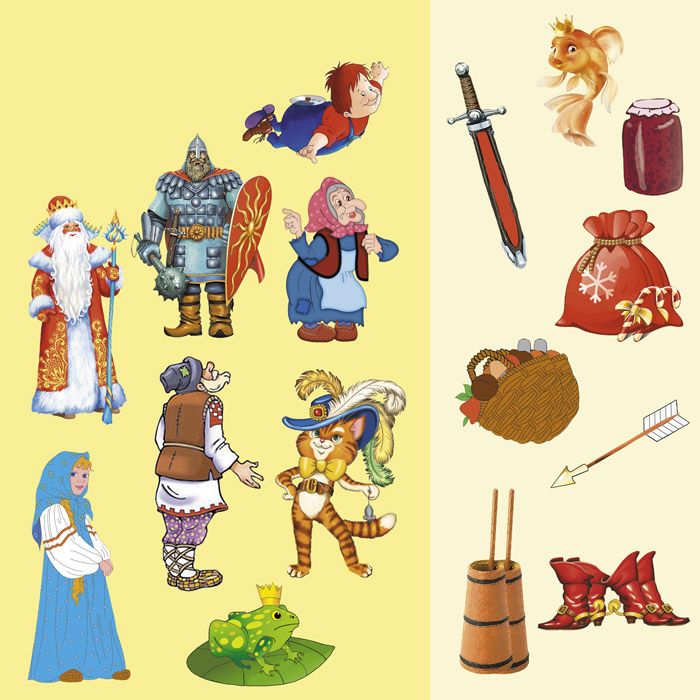 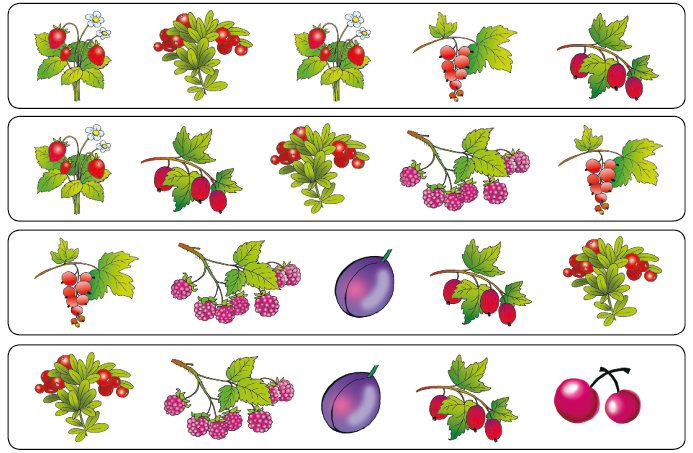 _________________________________________________________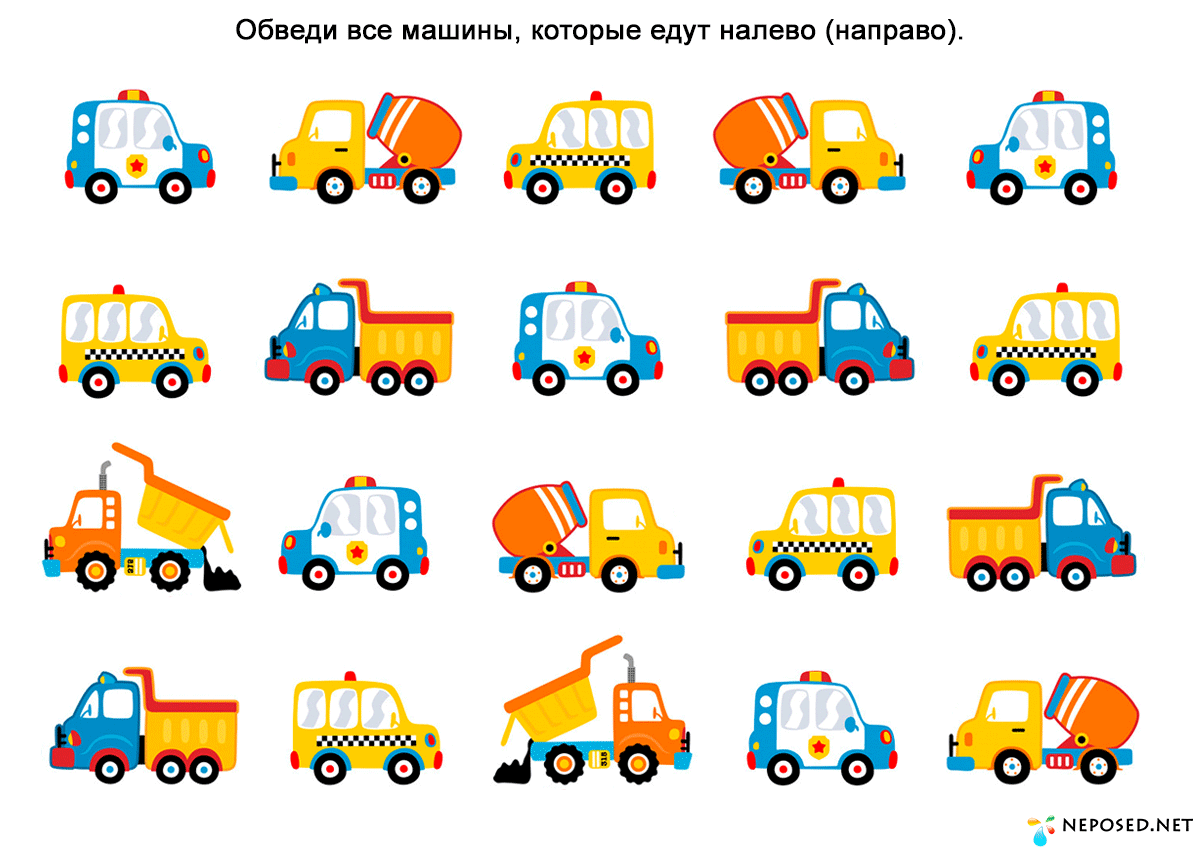 Обведи все машины, которые едут направо.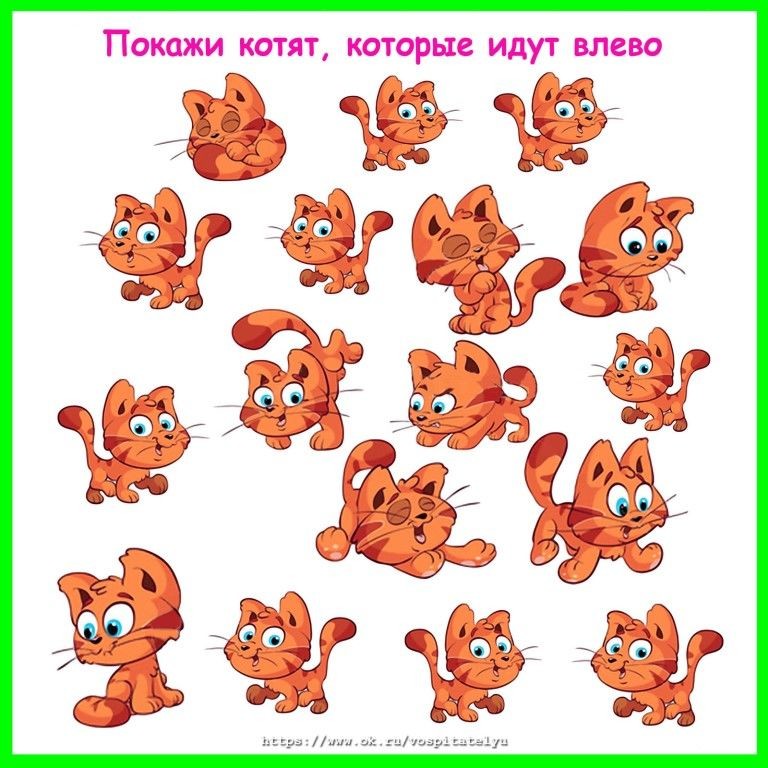 Обведи котят, которые идут влево.